Help upgrade Elizabeth Street playground, AshfieldEngagement Summary SummaryCouncil engaged the Inner West Community on playground upgrades at Elizabeth Street playground via engagement platform, Your Say Inner West (YSIW). The proposal was open for feedback from 17 June until 14 July 2019. The project page received 122 visits and 24 responses via the online feedback form. One response was received via mail and a second via email. Respondents were predominately local residents in Ashfield and Croydon area. The feedback form provided on Your Say Inner West asked participants to identify:how often they/their children visit the playground and their ageswhat they/their children like about the playgroundwhat they/their children would like to change about the playgroundwhat three pieces of equipment they’d like to see in the playgroundwhat three upgrades were most important to them/their children. By requesting their street name and suburb, it is understood that the majority of respondents were within the catchment area and 88% (21 respondents) were existing users of the park. Their use varied from weekly (6 respondents), monthly (4 respondents) to a couple of times a year (11 respondents). BackgroundElizabeth Street playground is a neighbourhood park on the northern side of the train line. It was installed in 2004 and is due for renewal between 2024 and 2029 as a part of Council’s playground policy in 2022-2023. Softfall repairs were completed recently and the fence, which is shared with private residents, was due to be repaired. This upgrade was prioritised and brought forward following a Notice of Motion from Councillor Julie Passas. It was resolved in council meeting dated 30 October 2018 (council resolution C1018(2) Item 28) to carry out upgrade/repair works for the Elizabeth Street Playground as part of the Ashfield SRV Parks renewal fund.PromotionThe public exhibition period was promoted via:Your Say Inner West project pageLetterbox drop to approximately 800 properties near the playgroundSignage in the parkSocial mediaYSIW e-News monthly newsletter Council websiteAll collateral directed people to the online feedback form on YSIW. Engagement outcomesAn analysisWho did we hear from?Twenty-six response were received for this project. Twenty-four responses were collected via Your Say Inner West. Of these 44% (11 respondents) only use the park a couple of times a year, followed by 24% (6 respondents) who use the park weekly. Almost all respondents live within the park’s catchment area: 79% (19 respondents) live in Ashfield, 20.8% (5 respondents) live in Croydon and one respondent lives in Marrickville. One written response was made by local children from the Ashfield area. They sent an A1 poster full of hand-written ideas and images showing examples of playground equipment from other parks that they would like in the new Elizabeth Street playground.One email response was made by a local resident.  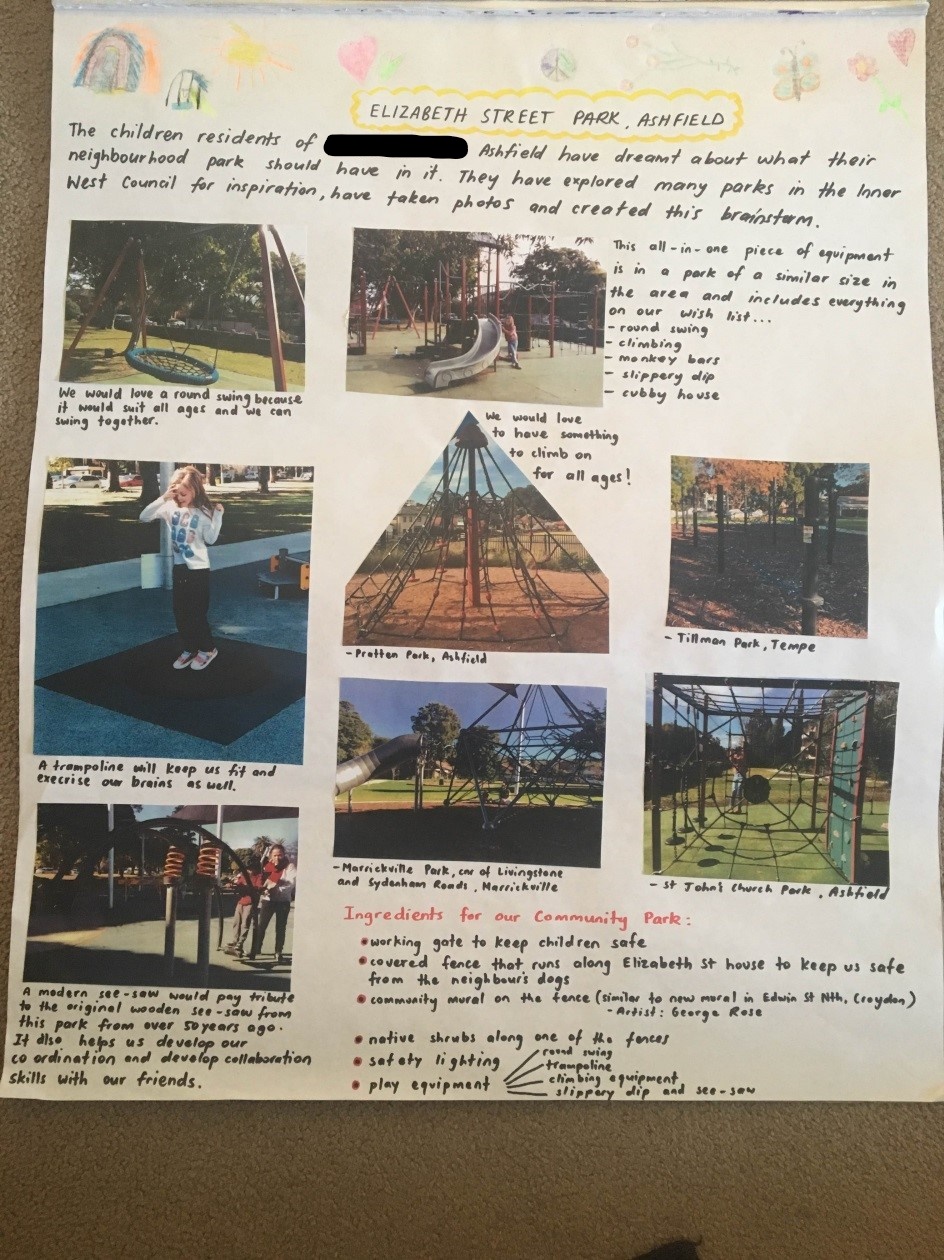 What did they say?Equipment to prioritise Participants were asked to choose three pieces of equipment that they’d like to see in the playground. The results show that swings, natural play equipment (boulders and logs) and a slide were the most popular among respondents via Your Say Inner West.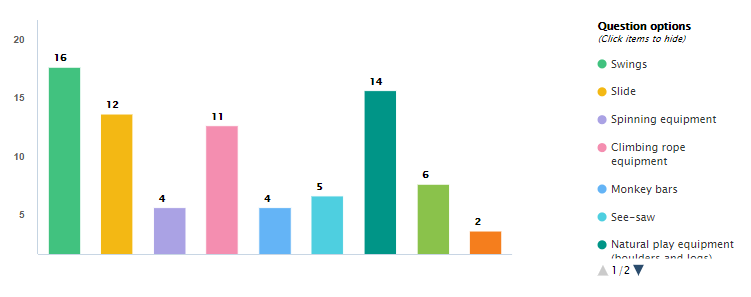 Comparatively, the six respondents who use the park weekly would like to see the swings, a slide and climbing rope prioritised. Natural play equipment was predominately voted for by those who aren’t currently using the park weekly (13 of the 14 total votes). Whilst this doesn’t necessarily indicate that they will become more frequent users of the park, it is important to identify and consider these different perspectives when design a park for long-term benefit.
Additional upgrades to prioritiseParticipants were also asked to choose three other upgrades that were important to them or their children. The intention was to help Council design the best outcome with the space and budget available. Seating, fencing, rubber soft fall and landscaping were the preferred upgrades overall.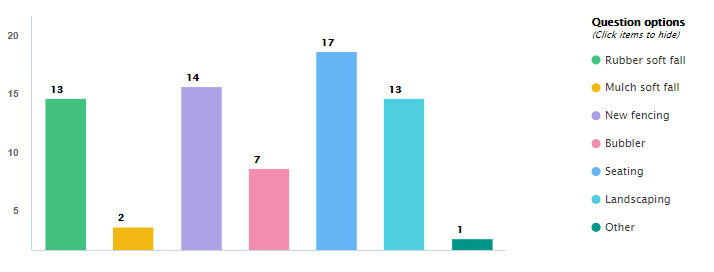 A closer analysis shows that those who rarely visit the park would prefer improvements to seating, landscaping and fencing be prioritised. This differs slightly from those who visit weekly who would prefer to see rubber soft fall prioritised over landscaping (below right). 
IssuesOpen comment areas reflected generic issues of the playground that this upgrade will address. This includes support for the upgrade, current lack of play opportunities and the need to repair existing fence. A summary of some of the top issues are in the table below.Next stepsAll twenty-six responses supported the upgrade to Elizabeth Street Playground. A variety of suggestions for the play equipment, park furniture and landscaping were provided. As detailed above, the results showed preference for natural play elements, seating, natural shade and landscaping, and new fencing for the playground. The project team will prepare a concept design. It will be made available for viewing on Your Say Inner West and in the park. The timber fence is along a shared boundary with no. 132 Elizabeth Street. The project team will communicate with the owner individually to address it’s need for improvement.Other upgrades to prioritise based on those who currently rarely use the park.
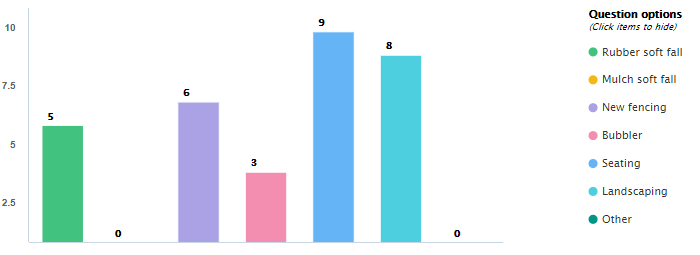 Other upgrades to prioritise based on those who currently use the park weekly.

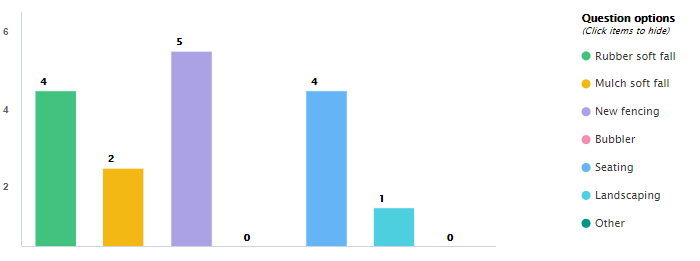 IssueNo. respondentsReasoning Keep the big tree3Kids love itIt is important to protect mature trees, especially for the shade it providesUpgrade the existing fencing4It detracts from the parkIf made taller the park could accommodate ball games. There is a big hole in it Better secured to minimise misuse at night. Uninspired space3Didn’t know it was a parkIt needs TLC (tender, loving, care)Clear signage for no dogs1Shade2Natural landscaping Protect equipment on hot days (increase useability). Keep the back area open1Grassed area for picnics or flexibilitymaintenance1Bins that are regularly emptiedFrequent cleaning or grooming